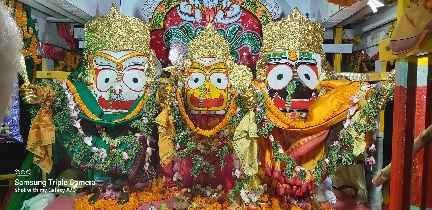 Webcasting Schedule of  Ratha Yatra Programme 2023Surinder Jhakar Nagar, IFFCO Township, Paradeep Ratha Yatra Committee-2023.DateEventsTime19.06.2023MondayInvitation to King    7.20 PM Onwards20.06.2023TuesdayRATHA YATRAShree Gundicha	( Rath yatra )Ratha Pratistha Procession of King from Palace “ Madhab” towards TemplePahundi Bije of Deities to ChariotBiramaProcession of king from Temple to chariot & Chhera pahara Pulling of Chariot towards Gundicha Mandir7.30 AM – 8.30 AM9.00 AM TO 10.30 AM11.30 AM To 1.00 P.M.                               1.00 PM to 2.00 PM.2.00 PM to 2.30 PM3.30 PM Onwards28.06.2023WednesdayBAHUDA YATRAPahundi Bije of Deities to ChariotBiramaProcession of King to chariot & Chhera pahara Pulling of Chariot towards Shree Mandir (Main Temple)11.30 AM To 1.00 P.M.1.00 PM to 2.00 PM2.00 PM to 2.30 PM3.30 PM Onwards